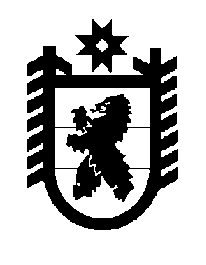 Российская Федерация Республика Карелия    ПРАВИТЕЛЬСТВО РЕСПУБЛИКИ КАРЕЛИЯПОСТАНОВЛЕНИЕот  14 апреля 2017 года № 122-Пг. Петрозаводск О внесении изменений в Положение о Министерстве культуры Республики КарелияПравительство Республики Карелия п о с т а н о в л я е т:Внести в Положение о Министерстве культуры Республики Карелия, утвержденное постановлением Правительства Республики Карелия 
от 11 октября 2010 года № 218-П (Собрание законодательства Республики Карелия, 2010, № 10, ст. 1309; 2011, № 10, ст. 1647; 2012, № 11, ст. 2027; 2013, № 2, ст. 250; № 10, ст. 1842; № 12, ст. 2282; 2014, № 8, ст. 1428; 2015, № 8, 
ст. 1536; № 9, ст. 1756; № 12, ст. 2363; 2016, № 5, ст. 1019), следующие изменения:1) в пункте 1:в абзаце первом слова «культурного наследия,» исключить;абзац второй исключить;2) абзац второй пункта 5 исключить;3) в пункте 7 слова «Главой Республики Карелия» заменить словами «Правительством Республики Карелия»;4) в пункте 9:в подпункте 1 слова «культурного наследия,» исключить;в подпункте 4 слова «культурного наследия,» исключить;в подпункте 12 слова «культурного наследия,» исключить;подпункты 14 – 34 признать утратившими силу;5) в пункте 10:подпункт 8 признать утратившим силу;в подпункте 10 слова «культурного наследия,» исключить;6) в пункте 11 слова «по согласованию с уполномоченным федеральным органом исполнительной власти» исключить;7) подпункт 9 пункта 13 признать утратившим силу.Временно исполняющий обязанности
Главы Республики Карелия                                                         А.О. Парфенчиков